Team Schneelager 2020Snowboard Lehrer: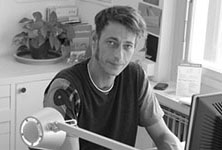 David Schmid 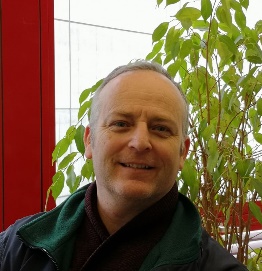 Gerhard Schär 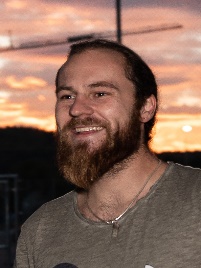 Adrian Häner 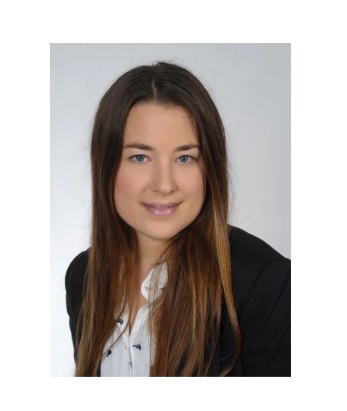 Lisa Heller 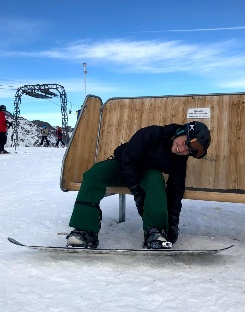 Katja Keller Skilehrer: 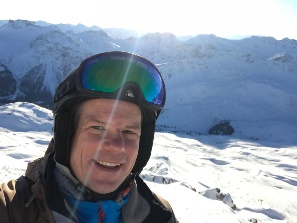 Fredy Erb 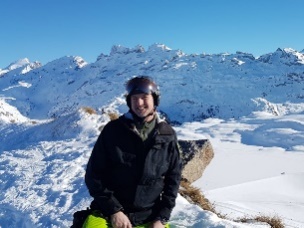 Urs Rohrer   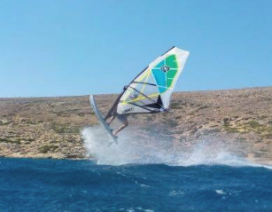 Fabian Burch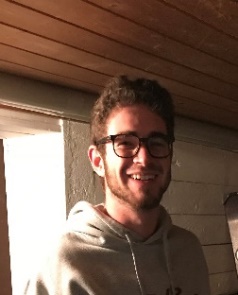 Florian Peyer 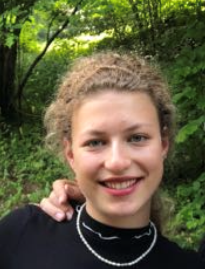 Loan ZumbachMichelle UherLars Schär